Publicado en  el 02/01/2017 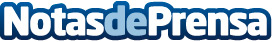 Casi una veintena de compañías dan comienzo a las rebajasEnero de 2017 no ha hecho más que empezar, pero las marcas de ropa, moda y belleza ya no aguantaban más. Aquí va un listado de 19 empresas que ya están en su campaña de rebajasDatos de contacto:Nota de prensa publicada en: https://www.notasdeprensa.es/casi-una-veintena-de-companias-dan-comienzo-a Categorias: Moda Consumo http://www.notasdeprensa.es